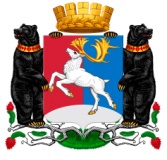 Камчатский крайАдминистрация городского округа «поселок Палана»ПОСТАНОВЛЕНИЕ14.02.2022 № 41«О   порядке включения образовательных программ в реестр социально значимых программ» В  соответствии  с  Федеральным законом от 29.12.2012 № 273-ФЗ «Об образовании в Российской Федерации», Приказом Министерства просвещения Российской Федерации от 03.09.2019 г. № 467 «Об утверждении Целевой модели развития региональных систем дополнительного образования детей», постановления Администрации городского округа «поселок Палана» от 27.10.2021 № 248 «Об утверждении Правил персонифицированного финансирования дополнительного образования детей в городском округе «посёлок Палана», руководствуясь Уставом муниципального образования, АДМИНИСТРАЦИЯ ПОСТАНОВЛЯЕТ:1. Утвердить Порядок включения образовательных программ в реестр социально значимых программ согласно Приложению 1.2. Утвердить Перечень критериев отнесения дополнительных общеобразовательных программ к социально значимым согласно Приложению 2.3. Определить ответственным за включение в реестр социально значимых программ Администрацию городского округа «поселок Палана» (далее - Уполномоченный орган). 4. Разместить настоящее постановление на официальном сайте Администрации городского округа «посёлок Палана» в информационно-телекоммуникационной сети «Интернет».5.  Контроль исполнения настоящего постановления  возложить на начальника отдела образования, социальной защиты, культуры и спорта Администрации городского округа «поселок Палана».Первый заместитель ГлавыАдминистрации городского округа «поселок Палана»                                       А.А. Ульянов	      	Приложение 1к постановлению Администрации городского округа «поселок Палана»  от 14.02.2022  г. № 41 Порядок включения образовательных программ в реестр социально значимых 1. Социально значимая программа – дополнительная общеобразовательная программа, реализуемая образовательной организацией за счет средств бюджета муниципального образования городской округ «поселок Палана», признанная важной для социально-экономического развития муниципального образования городской округ «поселок Палана», сохранения культурных традиций, защиты национальной идентичности народов России, защиты традиционных образа жизни, хозяйственной деятельности и промыслов коренных малочисленных народов Севера, Сибири и Дальнего Востока Российской Федерации, сохранение и развитие самобытной культуры коренных малочисленных народов Севера, Сибири и Дальнего Востока Российской Федерации.2. Реестр социально значимых программ формируется и ведется Уполномоченным органом -  Администрацией городского округа «поселок Палана» с использованием государственной информационной системы «Навигатор дополнительного образования Камчатского края» и содержит следующие сведения:сведения о поставщике образовательных услуг, реализующем эту дополнительную общеобразовательную программунаименование дополнительной общеобразовательной программы (наименование каждой образовательной услуги, реализуемой в рамках дополнительной общеобразовательной программы, – в случае выделения ее отдельных частей);направленность дополнительной общеобразовательной программы;место реализации дополнительной общеобразовательной программы с указанием городского округа «поселок Палана»;цели, задачи и ожидаемые результаты реализации дополнительной общеобразовательной программы, а также каждой ее отдельной части;возрастная категория обучающихся;период реализации дополнительной общеобразовательной программы в месяцах (всей программы и каждой ее отдельной части);продолжительность реализации дополнительной общеобразовательной программы в часах (всей программы и каждой ее отдельной части);ожидаемая минимальная и максимальная численность обучающихся в одной группе (для каждой отдельной части дополнительной общеобразовательной программы).3. Дополнительная общеобразовательная программа включается в реестр социально значимых программ по решению Уполномоченного органа на основании анализа соответствия параметров программы критериям, установленным пунктом 6 настоящего Порядка.4. Решение о включении дополнительных общеобразовательных программ в реестр социально значимых принимается Уполномоченным органом за 10 рабочих дней до начала нового учебного года и за 10 дней до начала календарного года.5. Дополнительная образовательная программа включается в реестр социально значимых программ на период ее реализации.6. Образовательная программа (отдельная часть образовательной программы) включается в перечень социально-значимых программ при соблюдении не менее двух из нижеследующих условий:6.1. Программа специально разработана в целях сопровождения отдельных категорий обучающихся.6.2. Программа специально разработана в целях сохранения традиций городского округа «поселок Палана» 	 и формирования патриотического сознания детей.6.3. Программа не будет востребована населением в случае ее реализации в рамках системы персонифицированного финансирования дополнительного образования. 7. Общеобразовательная программа дополнительного образования, включенная в реестр социально значимых программ, может быть исключена из реестра социально значимых программ по решению Уполномоченного органа на основании анализа соответствия параметров программы критериям, установленным пунктом 6 настоящего Порядка. Об исключении программы из реестра социально значимых сообщается поставщику образовательных услуг, реализующему данную программу, в течение трех рабочих дней с момента принятия решения об исключении такой программы.Приложение 2к постановлению Администрации городского округа «поселок Палана»  от 14.02.2022  № 41	Перечень критериев отнесения дополнительных общеобразовательных программ к социально значимым. №НаправленностьКритерии отнесения дополнительных общеобразовательных программ к социально значимым1.Художественная- ориентирование на социальный запрос родителей (законных представителей); - вовлеченность в программы детей разных возрастных категорий от 5 до 18 лет;- учет возрастных и индивидуальных особенностей детей, участие в программах детей любой этнической принадлежности, социальной категории, в том числе детей из сельской местности и детей, оказавшихся в трудной жизненной ситуации, в том числе детей инвалидов и детей с ОВЗ;- наличие мероприятий взаимодействия с родителями (законными представителями), информационная доступность, открытость; - направленность на выявление и поддержку юных дарований, развитие индивидуальных, творческих способностей обучающихся;- наличие различных ступеней освоения программы, возможность углубленного изучения материала; - наличие удобной для обучающихся формы обучения (очно, дистанционно); - в программе учтены особенности развития муниципального образования в социальной и экономической сферах; - наличие в программе мероприятий, направленных на социализацию и адаптацию обучающихся к жизни в обществе;- формирование культуры здорового и безопасного образа жизни, укрепление здоровья обучающихся; - удовлетворение в интеллектуальном, художественно-эстетическом, духовно-нравственном и эстетическом развитии. Обеспечение духовно-нравственного, трудового воспитания обучающихся;- возможность реализации программы в рамках социального партнерства и сетевого взаимодействия;- наличие условий для реализации (материально-техническое оснащение, кадры); - реализация концепции современного инновационного образования. Сохранность контингента обучающихся;- реалистичность и адаптивность программы, возможность ее внедрения в практику других образовательных организаций.2.Естественнонаучная- ориентирование на социальный запрос родителей (законных представителей); - вовлеченность в программы детей разных возрастных категорий от 5 до 18 лет;- учет возрастных и индивидуальных особенностей детей, участие в программах детей любой этнической принадлежности, социальной категории, в том числе детей из сельской местности и детей, оказавшихся в трудной жизненной ситуации, в том числе детей инвалидов и детей с ОВЗ;- наличие мероприятий взаимодействия с родителями (законными представителями), информационная доступность, открытость; - направленность на выявление и поддержку юных дарований, развитие индивидуальных, творческих способностей обучающихся;- наличие различных ступеней освоения программы, возможность углубленного изучения материала; - наличие удобной для обучающихся формы обучения (очно, дистанционно); - в программе учтены особенности развития муниципального образования в социальной и экономической сферах; - наличие в программе мероприятий, направленных на социализацию и адаптацию обучающихся к жизни в обществе;- формирование культуры здорового и безопасного образа жизни, укрепление здоровья обучающихся;- удовлетворение в интеллектуальном и естественнонаучном развитии;- формирование системы элементарных естественнонаучных и экологических знаний, навыков наблюдения и систематизации полученных знаний и умений; - обеспечение экологического и трудового воспитания обучающихся;- воспитание гуманного и бережного отношения ко всему окружающему;  - возможность реализации программы в рамках социального партнерства и сетевого взаимодействия;- наличие условий для реализации (материально-техническое оснащение, кадры); - реализация концепции современного инновационного образования. Сохранность контингента обучающихся;- реалистичность и адаптивность программы, возможность ее внедрения в практику других образовательных организаций.3.Техническая- ориентирование на социальный запрос родителей (законных представителей); - вовлеченность в программы детей разных возрастных категорий от 5 до 18 лет;- учет возрастных и индивидуальных особенностей детей, участие в программах детей любой этнической принадлежности, социальной категории, в том числе детей из сельской местности и детей, оказавшихся в трудной жизненной ситуации, в том числе детей инвалидов и детей с ОВЗ;- наличие мероприятий взаимодействия с родителями (законными представителями), информационная доступность, открытость; - направленность на выявление и поддержку юных дарований, развитие индивидуальных, творческих способностей обучающихся;- наличие различных ступеней освоения программы, возможность углубленного изучения материала; - наличие удобной для обучающихся формы обучения (очно, дистанционно); - в программе учтены особенности развития муниципального образования в социальной и экономической сферах; - наличие в программе мероприятий, направленных на социализацию и адаптацию обучающихся к жизни в обществе;- формирование культуры здорового и безопасного образа жизни, укрепление здоровья обучающихся;- ранняя профориентация обучающихся на выбор авиатехнических специальностей. Наличие в программе мероприятий, направленных на социализацию и адаптацию обучающихся к жизни в обществе;  - формирование и развитие способностей в физико-математической, физической, астрономической, технической и других областях;  - удовлетворение в расширении технических знаний;- возможность реализации программы в рамках социального партнерства и сетевого взаимодействия;- наличие условий для реализации (материально-техническое оснащение, кадры); - реализация концепции современного инновационного образования. Сохранность контингента обучающихся;- реалистичность и адаптивность программы, возможность ее внедрения в практику других образовательных организаций.4.Физкультурно-спортивная- ориентирование на социальный запрос родителей (законных представителей); - вовлеченность в программы детей разных возрастных категорий от 5 до 18 лет;- учет возрастных и индивидуальных особенностей детей, участие в программах детей любой этнической принадлежности, социальной категории, в том числе детей из сельской местности и детей, оказавшихся в трудной жизненной ситуации, в том числе детей инвалидов и детей с ОВЗ;- наличие мероприятий взаимодействия с родителями (законными представителями), информационная доступность, открытость; - направленность на выявление и поддержку юных дарований, развитие индивидуальных, творческих способностей обучающихся;- наличие различных ступеней освоения программы, возможность углубленного изучения материала; - наличие удобной для обучающихся формы обучения (очно, дистанционно); - в программе учтены особенности развития муниципального образования в социальной и экономической сферах; - наличие в программе мероприятий, направленных на социализацию и адаптацию обучающихся к жизни в обществе;- формирование культуры здорового и безопасного образа жизни, укрепление здоровья обучающихся;- пропаганда занятий физической культурой и спортом, как альтернативы вредным привычкам; - удовлетворение в физическом развитии. Обеспечение при воспитании у обучающихся чувства коллективизма, товарищества, команды; - возможность реализации программы в рамках социального партнерства и сетевого взаимодействия;- наличие условий для реализации (материально-техническое оснащение, кадры); - реализация концепции современного инновационного образования. Сохранность контингента обучающихся;- реалистичность и адаптивность программы, возможность ее внедрения в практику других образовательных организаций.5.Туристско-краеведческая- ориентирование на социальный запрос родителей (законных представителей); - вовлеченность в программы детей разных возрастных категорий от 5 до 18 лет;- учет возрастных и индивидуальных особенностей детей, участие в программах детей любой этнической принадлежности, социальной категории, в том числе детей из сельской местности и детей, оказавшихся в трудной жизненной ситуации, в том числе детей инвалидов и детей с ОВЗ;- наличие мероприятий взаимодействия с родителями (законными представителями), информационная доступность, открытость; - направленность на выявление и поддержку юных дарований, развитие индивидуальных, творческих способностей обучающихся;- наличие различных ступеней освоения программы, возможность углубленного изучения материала; - наличие удобной для обучающихся формы обучения (очно, дистанционно); - в программе учтены особенности развития муниципального образования в социальной и экономической сферах; - наличие в программе мероприятий, направленных на социализацию и адаптацию обучающихся к жизни в обществе;- формирование культуры здорового и безопасного образа жизни, укрепление здоровья обучающихся;- повышение уровня знаний обучающихся об истории своей малой родины, развитие патриотического отношения к малой родине;- возможность реализации программы в рамках социального партнерства и сетевого взаимодействия;- наличие условий для реализации (материально-техническое оснащение, кадры); - реализация концепции современного инновационного образования. Сохранность контингента обучающихся;- реалистичность и адаптивность программы, возможность ее внедрения в практику других образовательных организаций.6.Социально-педагогическая- ориентирование на социальный запрос родителей (законных представителей); - вовлеченность в программы детей разных возрастных категорий от 5 до 18 лет;- учет возрастных и индивидуальных особенностей детей, участие в программах детей любой этнической принадлежности, социальной категории, в том числе детей из сельской местности и детей, оказавшихся в трудной жизненной ситуации, в том числе детей инвалидов и детей с ОВЗ;- наличие мероприятий взаимодействия с родителями (законными представителями), информационная доступность, открытость; - направленность на выявление и поддержку юных дарований, развитие индивидуальных, творческих способностей обучающихся;- наличие различных ступеней освоения программы, возможность углубленного изучения материала; - наличие удобной для обучающихся формы обучения (очно, дистанционно); - в программе учтены особенности развития муниципального образования в социальной и экономической сферах; - наличие в программе мероприятий, направленных на социализацию и адаптацию обучающихся к жизни в обществе;- возможность реализации программы в рамках социального партнерства и сетевого взаимодействия;- наличие условий для реализации (материально-техническое оснащение, кадры); - реализация концепции современного инновационного образования. Сохранность контингента обучающихся;- реалистичность и адаптивность программы, возможность ее внедрения в практику других образовательных организаций.